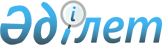 Об утверждении Плана по подготовке и проведению мероприятий на 2009 год, посвященных 20-летию Международного антиядерного движения "Невада-Семей"Распоряжение



      В целях подготовки и проведения мероприятий, посвященных 20-летию Международного антиядерного движения "Невада-Семей":





      1. Утвердить прилагаемый План по подготовке и проведению мероприятий на 2009 год, посвященных 20-летию Международного антиядерного движения "Невада-Семей" (далее - План).





      2. Центральным, местным исполнительным органам и иным организациям по итогам года, не позднее 15 числа месяца, следующего за отчетным периодом, представить в Министерство культуры и информации Республики Казахстан информацию о ходе реализации Плана.





      3. Министерству культуры и информации Республики Казахстан по итогам года, не позднее 25 числа месяца, следующего за отчетным периодом, представить в Правительство Республики Казахстан информацию о ходе реализации Плана.





      4. Контроль за исполнением настоящего распоряжения возложить на Министерство культуры и информации Республики Казахстан.


      Премьер-Министр                            К. Масимов


Утвержден           



распоряжением Премьер-Министра



Республики Казахстан     



от 6 февраля 2009 года № 22-р 





План






по подготовке и проведению мероприятий на 2009 год, посвященных





 


20-летию Международного антиядерного движения "Невада-Семей"




Примечание:

 расшифровка аббревиатур

МКИ                - Министерство культуры и информации Республики



                     Казахстан



МОН                - Министерство образования и науки Республики



                     Казахстан



МЭМР               - Министерство энергетики и минеральных ресурсов



                     Республики Казахстан



МИД                - Министерство иностранных дел Республики



                     Казахстан



РГП НЯЦ РК         - Республиканское государственное предприятие



                     "Национальный ядерный центр Республики



                     Казахстан" Министерства энергетики и



                     минеральных ресурсов Республики Казахстан



СИП                - Семипалатинский испытательный полигон



СМИ                - средства массовой информации



МАД "Невада-Семей" - Международное антиядерное движение



                     "Невада-Семей"



ПОФ НДП "Нур-Отан" - представительство областного филиала



                     народно-демократической партии "Нур-Отан"



ВУЗы               - высшие учебные заведения



ГКП "Атырау-       - Государственное коммунальное предприятие



Ақпарат"             "Атырау-Ақпарат"



РТРК "Қазақстан"   - Республиканская телерадиокомпания "Қазақстан"

					© 2012. РГП на ПХВ «Институт законодательства и правовой информации Республики Казахстан» Министерства юстиции Республики Казахстан
				

№




п/п



Наименование




мероприятия



Форма




завершения



Ответ-




ственные




испол-




нители



Срок




испол-




нения



Предпо-




лагаемые




расходы




(млн.




тенге)



Источ-




ники




финан-




сиро-




вания



1



2



3



4



5



6



7



№




п/п




1. Министерство культуры и информации Республики Казахстан





1. Министерство культуры и информации Республики Казахстан





1. Министерство культуры и информации Республики Казахстан





1. Министерство культуры и информации Республики Казахстан





1. Министерство культуры и информации Республики Казахстан





1. Министерство культуры и информации Республики Казахстан




1



Организация




благотворительно-




го 


концерта




посвящен


ного




20-летию Междуна-




родного антиядер-




ного 


движения




«Невада-Семей»



Информация в




Правительство




Республики




Казахстан



МКИ



Ноябрь,




2009 год



13,0



Респуб-




ликан-




ский




бюджет



2



Провести




организационно-




практические ме-




ро


приятия, посвя-




щен


ные закрытию




Семипалатинского




ядерного полигона




в рамках




государственного




социального




заказа



Информация в




Правительство




Республики




Казахстан



МКИ



25




декабря




2009




года



3,0



Респуб-




ликан-




ский




бюджет



3



Провести




организационно-




практические ме-




ро


приятия, посвя-




щен


ные 20-летию




Международного




антиядерного




движения «Невада-




Семей» в рамках




государственного




социального




заказа



Информация в




Правительство




Республики




Казахстан



МКИ



25




декабря




2009




года



5,0



Респуб-




ликан-




ский




бюджет



4



Организовать




производство и




трансляцию в




эфире




государственных




электронных СМИ




документальных




фильмов о




закрытии 


ядерного




полигона 


и отказе




Казахста


на от




ядерного 


оружия в




рамках государ-




ственного 


заказа



Информация в




Правительство




Республики




Казахстан



МКИ, МЭМР,




акимат




Восточно-




Казахстан-




ской




области



25




декабря




2009




года



4,0



Респуб-




ликан-




ский




бюджет



5



Обеспечение широ-




кого информацион-




ного освещения в




республиканских




СМИ мероприятий,




посвященных




подго


товке и




проведению




юбилейных меро-




приятий, в честь




20-летия Междуна-




родного антиядер-




ного движения




«Невада-Семей»



Информация в




Правительство




Республики




Казахстан



МКИ, МЭМР,




акимат




Восточно-




Казахстан-




ской




области



25




декабря




2009




года



В рамках




государ-




ствен-




ного




заказа


-



2. Министерство образования и науки Республики Казахстан





2. Министерство образования и науки Республики Казахстан





2. Министерство образования и науки Республики Казахстан





2. Министерство образования и науки Республики Казахстан





2. Министерство образования и науки Республики Казахстан





2. Министерство образования и науки Республики Казахстан




6



Провести разовый




общереспубликан-




ский экологичес-




кий субботник с




участием активис-




тов Жасыл ел,




Альянса студентов




Казахстана, сту-




денческих строи-




тельных отрядов




под девизом:




«Мы — за




безъядерное




будущее!»



Информация в




МКИ



МОН, МЭМР



2




квартал,




2009 год



Не тре-




буются


-



3. Министерство иностранных дел Республики Казахстан





3. Министерство иностранных дел Республики Казахстан





3. Министерство иностранных дел Республики Казахстан





3. Министерство иностранных дел Республики Казахстан





3. Министерство иностранных дел Республики Казахстан





3. Министерство иностранных дел Республики Казахстан




7



Предпринять меры




по освещению




юбилейных




мероприятий в




зарубежных СМИ



Информация в




МКИ



МИД



В




течение




2009




года



Не тре-




буются


-



4. Министерство энергетики и минеральных ресурсов






Республики 




Казахстан





4. Министерство энергетики и минеральных ресурсов






Республики 




Казахстан





4. Министерство энергетики и минеральных ресурсов






Республики 




Казахстан





4. Министерство энергетики и минеральных ресурсов






Республики 




Казахстан





4. Министерство энергетики и минеральных ресурсов






Республики 




Казахстан





4. Министерство энергетики и минеральных ресурсов






Республики 




Казахстан




8



В рамках междуна-




родной научно-




практической




конференции




«Ядерная и радиа-




ционная физика»




организовать




работу секции на




тему: «Семипала-




тинский испыта-




тельный полигон -




современное




состояние» на




базе Института




ядерной физики




Национального




ядерного центра




Республики




Казахстан



Информация в




МКИ



МЭМР,




РГП НЯЦ РК



Август,




2009 год



3,0



Внебюд-




жетные




сред-




ства



9



Организация и




издание научно-




публицистического




журнала «Человек.




Энергия. Атом»



Информация в




МКИ



МЭМР,




РГП НЯЦ РК



В




течение




2009




года



4,0



Внебюд-




жетные




сред-




ства



10



Организация в СМИ




цикла статей,




телерепортажей по




вопросам развития




атомной




энергетики



Информация в




МКИ



МЭМР,




РГП НЯЦ РК



В




течение




2009




года



0,5



Внебюд-




жетные




сред-




ства




5. Восточно-Казахстанская область





5. Восточно-Казахстанская область





5. Восточно-Казахстанская область





5. Восточно-Казахстанская область





5. Восточно-Казахстанская область





5. Восточно-Казахстанская область




11



Провести респуб-




ликанскую научно-




практическую




конференцию



Информация в




МКИ



Управление




внутренней




политики




области



Август,




2009 год



2,5



Местный




бюджет



12



Открытие фотодо-




кументальной




экспозиции



Информация в




МКИ



Управление




культуры




области



В




течение




2009




года



0,56



Местный




бюджет



13



Проведение




выставки произве-




дений местных




художников



Информация в




МКИ



Управление




культуры




области



В




течение




2009




года



0,5



Местный




бюджет



14



Проведение




вечеров поэзии



Информация в




МКИ



Управление




культуры




области



В




течение




2009




года



0,3



Местный




бюджет



15



Проведение




конкурса детского




рисунка



Информация в




МКИ



Акимат




Абайского




района




области



В




течение




2009




года



0,5



Местный




бюджет



16



Организовать




проведение




молодежной акции




«Марш Мира»,




призывающей к




повсеместному




запрету оружия




массового




уничтожения и




пропагандирующей




казахстанский




опыт отказа от




ядерного оружия



Информация в




МКИ



Акимат




области



В




течение




2009




года



Не тре-




буются


-



6. Северо-Казахстанская область





6. Северо-Казахстанская область





6. Северо-Казахстанская область





6. Северо-Казахстанская область





6. Северо-Казахстанская область





6. Северо-Казахстанская область




17



Проведение




«круглых столов»




с участием




представителей




неправительствен-




ных организаций и




общественности



Информация в




МКИ



Акимы




городов и




районов




области



В




течение




2009




года



Не тре-




буются


-


18



Издание буклетов




и брошюр,




посвященных




развитию движения




«Невада-Семей»



Информация в




МКИ



Акимы




городов и




районов




области



В




течение




2009




года



0,5



Местный




бюджет



19



Организация




конкурсов




сочинений и




рисунков среди




учащейся молодежи



Информация в




МКИ



Акимы




городов и




районов




области



В




течение




2009




года



Не тре-




буются


-


20



Освещение в




электронных и




печатных СМИ




республиканских и




областных




мероприятий



Информация в




МКИ



Акимы




городов и




районов




области



В




течение




2009




года



В рамках




государ-




ствен-




ного




заказа


-


21



Организовать




проведение




молодежной акции




«Марш Мира»,




призывающей к




повсеместному




запрету оружия




массового




уничтожения и




пропагандирующей




казахстанский




опыт отказа от




ядерного оружия



Информация в




МКИ



Акимат




области



В




течение




2009




года



Не тре-




буются


-



7. Карагандинская область





7. Карагандинская область





7. Карагандинская область





7. Карагандинская область





7. Карагандинская область





7. Карагандинская область




22



Открыть в СМИ




специальные




рубрики, посвя-




щенные 20-летию




Международного




антиядерного




движения




«Невада-Семей»



Информация в




МКИ



Управление




внутренней




политики




области



В




течение




2009




года



В рамках




государ-




ствен-




ного




заказа



Местный




бюджет



23



Осветить в СМИ




специальные




видеоролики и




телепередачи,




посвященные




20-летию Междуна-




родного антиядер-




ного движения




«Невада-Семей»



Информация в




МКИ



Управление




внутренней




политики




области



В




течение




2009




года



В рамках




государ-




ствен-




ного




заказа



Местный




бюджет



24



Осветить в СМИ




информационный




цикл, посвященный




20-летию Междуна-




родного антиядер-




ного движения




«Невада-Семей»



Информация в




МКИ



Управление




внутренней




политики




области



В




течение




2009




года



В рамках




государ-




ствен-




ного




заказа



Местный




бюджет



25



Организовать




выставки,




посвященные




20-летию




Международного




антиядерного




движения




«Невада-Семей»



Информация в




МКИ



Управление




культуры




области



Руководи-




тели




учебных




заведений




(по согла-




сованию)



В




течение




2009




года



Не тре-




буются


-


26



Провести




тематические




встречи, уроки,




кураторские и




классные часы,




посвященные




20-летию Междуна-




родного антиядер-




ного движения




«Невада-Семей»



Информация в




МКИ



Управление




образова-




ния




области



Ректоры




ВУЗов (по




согласо-




ванию)



В




течение




2009




года



Не тре-




буются


-


27



Организовать




конкурс сочинений




на тему «Скажем




НЕТ ядерному




взрыву!» между




учениками 7-10




классов



Информация в




МКИ



Управление




образова-




ния




области



В




течение




2009




года



Не тре-




буются


-


28



Совместно с




общественной




организацией




«Эко Музей»:




1) организовать




фото-видеоэкспо-




зицию;




2) провести показ




видеофильмов;




3) ознакомить с




экспонатами музея




широкую




общественность



Информация в




МКИ



Государ-




ственное




управление




по




санитарно-




эпидемио-




логическо-




му надзору




области



Обществен-




ная орга-




низация




«Эко




Музей» (по




согласо-




ванию)



В




течение




2009




года



Не тре-




буются


-


29



На базе




общественной




организации «Эко




Музей» провести




круглый стол с




участием государ-




ственных органов,




неправительствен-




ных организаций,




представителями




СМИ



Информация в




МКИ



Управление




по охране




окружающей




среды




области



8 июня,




2009 год



Не тре-




буются


-


30



Провести




художественный




конкурс на тему




«Экология и




здоровье»



Информация в




МКИ



Управление




образова-




ния




области



2




квартал




2009 год



Не тре-




буются


-


31



Провести круглый




стол на тему




«Хиросима не




забыла своих




павших! А мы?»



Информация в




МКИ



Управление




культуры




области



Библиотека




им.




Н.В.Гоголя



Июнь,




2009 год



Не тре-




буются


-


32



Организовать




встречу с




жителями




Каркаралинского




района, живущих




вблизи




Семипалатинского




полигона



Информация в




МКИ



Государ-




ственный




департа-




мент по




санитарно-




эпидемио-




логическо-




му надзору




области



В




течение




2009




года



Не тре-




буются


-


33



Провести «круглый




стол» на тему:




«Возрождение




Земли и Человека»



Информация в




МКИ



Управление




по охране




окружающей




среды




области



МАД




«Невада-




Семей» (по




согласо-




ванию)



Август,




2009 год



Не тре-




буются


-


34



Провести «круглый




стол» с участием




представителей




государственных




органов и




неправительствен-




ных организаций



Информация в




МКИ



Управление




культуры




области



Областной




краевед-




ческий




музей



Сен-




тябрь,




2009 год



Не тре-




буются


-


35



Провести




областной конкурс




сочинений на тему




«Влияние человека




на экосистему»



Информация в




МКИ



Управление




образова-




ния




области



2009




учебный




год



Не тре-




буются


-


36



Провести научно-




практическую




конференцию




«Районы экологи-




ческих бедствий




Казахстана»



Информация в




МКИ



Управление




образова-




ния




области



В




течение




2009




года



Не тре-




буются


-


37



Организовать




проведение




молодежной акции




«Марш Мира»,




призывающей к




повсеместному




запрету оружия




массового




уничтожения и




пропагандирующей




казахстанский




опыт отказа от




ядерного оружия



Информация в




МКИ



Акимат




Караган-




динской




области



В




течение




2009




года



Не тре-




буются


-



8. Алматинская область





8. Алматинская область





8. Алматинская область





8. Алматинская область





8. Алматинская область





8. Алматинская область




38



Провести с




участием молодежи




области акции




«Экологиялық




апатқа жол жоқ»,




посвященные




20-летию Междуна-




родного антиядер-




ного движения




«Невада-Семей»



Информация в




МКИ



Акимат




Алматин-




ской




области



Май,




2009 год



Не тре-




буются


-


39



Провести «круглый




стол» «Ғасыр




дертінен құтылған




- Тәуелсіз




Қазақстан» с




участием




неправительствен-




ных организаций



Информация в




МКИ



Акимат




Алматин-




ской




области



Июнь,




2009 год



Не тре-




буются


-


40



Составить медиа-




план публикации




статей в СМИ



Информация в




МКИ



Акимат




Алматин-




ской




области



Февраль,




2009 год



Не тре-




буются


-


41



Провести встречи




с населением




поселка Сарыозек




и села Сарыбулак




Кербулакского




района Алматин-




ской области



Информация в




МКИ



Акимат




Алматин-




ской




области



Август,




2009 год



Не тре-




буются


-


42



Провести во всех




образовательных




учреждениях




Алматинской




области конкурсы




патриотических




песен и




изобразительного




искусства на




тему: «Невада—




Семей, 20 лет»



Информация в




МКИ



Акимат




Алматин-




ской




области



В




течение




2009 года



Не тре-




буются


-


43



Провести встречи




молодежи области




с лидерами




движения




«Невада-Семей»



Информация в




МКИ



Акимат




Алматин-




ской




области



Сен-




тябрь,




2009 год



Не тре-




буются


-


44



Провести во всех




районах, городах




области




конференции,




семинары на тему




«Невада-Семей,




20 лет» и др.



Информация в




МКИ



Акимат




Алматин-




ской




области



В




течение




2009 года



Не тре-




буются


-


45



Организовать




проведение




молодежной акции




«Марш Мира»,




призывающей к




повсеместному




запрету оружия




массового




уничтожения и




пропагандирующей




казахстанский




опыт отказа от




ядерного оружия



Информация в




МКИ



Акимат




Алматин-




ской




области



В




течение




2009 года



Не тре-




буются


-



9. Западно-Казахстанская область





9. Западно-Казахстанская область





9. Западно-Казахстанская область





9. Западно-Казахстанская область





9. Западно-Казахстанская область





9. Западно-Казахстанская область




46



Провести круглый




стол на тему «За




век без ядерного




оружия с чистой




природой»



Информация в




МКИ



Управление




внутренней




политики




области



6 июня,




2009 год



Не тре-




буются


-


47



Ко Дню защиты




детей организо-




вать встречу с




пострадавшими во




время проведения




испытаний на




Семипалатинском




ядерном полигоне




на тему:




«Балалар -




өмірдің гүлі.




Дети - цветы




жизни»



Информация в




МКИ



Управление




внутренней




политики




области



1 июня,




2009 год



Не тре-




буются


-


48



Организовать и




утвердить




специальные




медиа-планы для




публикации статей




общественных дея-




телей, отраслевых




специалистов



Информация в




МКИ



Управление




внутренней




политики




области



Декабрь,




2009 год



Не тре-




буются


-


49



Провести круглый




стол на тему




«Прошлое и буду-




щее Казахстана




против ядерных




испытаний»,




посвященный




20-летию Междуна-




родного антиядер-




ного движения




«Невада-Семей»



Информация в




МКИ



Управление




внутренней




политики




области



Июнь,




2009 год



Не тре-




буются


-


50



Организовать




встречу




пострадавших во




время проведения




ядерных испытаний




с участниками




Международного




антиядерного




движения




«Невада-Семей»,




учениками и




студентами




учебных заведений




и школ области



Информация в




МКИ



Управление




внутренней




политики




области,




ректоры




ВУЗов (по




согласо-




ванию)



2009




учебный




год



Не тре-




буются


-


51



Организовать




среди учеников,




студентов в шко-




лах и специальных




учебных




заведениях облас-




ти конкурсы




сочинений,




самостоятельных




работ, рисунков и




выставок,




пропагандирующие




против проведения




ядерных испытаний



Информация в




МКИ



Управление




внутренней




политики




области,




ректоры




ВУЗов (по




согласо-




ванию)



2009




учебный




год



Не тре-




буются


-


52



Организовать




проведение




молодежной акции




«Марш Мира»,




призывающей к




повсеместному




запрету оружия




массового




уничтожения и




пропагандирующей




казахстанский




опыт отказа от




ядерного оружия



Информация в




МКИ



Акимат




Западно-




Казахстан-




ской




области



В




течение




2009




года



Не тре-




буются


-



10. Кызылординская область





10. Кызылординская область





10. Кызылординская область





10. Кызылординская область





10. Кызылординская область





10. Кызылординская область




53



Проведение встреч




с членами област-




ного филиала




Международного




антиядерного




движения




«Невада-Семей» в




организациях




образования



Информация в




МКИ



Управление




культуры




области,




акимы




районов и




города




Кызылорда



В




течение




2009




года



Не тре-




буются


-


54



Поддержка членов




областного филиа-




ла Международного




антиядерного




движения




«Невада-Семей»



Информация в




МКИ



Управления




области,




акимы




районов и




города




Кызылорда



В




течение




2009




года



Не тре-




буются


-


55



Организация




конкурса рисунков




на тему «Пусть




всегда будет




солнце!» в




организациях




образования



Информация в




МКИ



Управление




образова-




ния




области



Май,




2009 год



Не тре-




буются


-


56



Организация




благотворительной




акции в центрах




реабилитации




«Аялы алақан —




қуанышты




балақан»,




приуроченной к




Международному




дню защиты детей




с участием




лидеров неправи-




тельственных и




молодежных




организаций



Информация в




МКИ



Областные




управления




внутренней




политики,




образова-




ния, акимы




районов и




города




Кызылорда



В




течение




2009




года



Не тре-




буются


-


57



Организация




«круглых столов»




на тему «Семей




мен Сыр: бүгіні




мен болашағы» в




высших и




среднеспециальных




учебных




заведениях



Информация в




МКИ



Управление




внутренней




политики




области,




высшие и




средне-




специаль-




ные




учебные




заведения




(по согла-




сованию)



Ноябрь,




2009 год



Не тре-




буются


-


58



Организация




выставок плакатов




на тему




«Қазақстан —




ядролық сынақсыз




егемен ел» в




высших и




среднеспециальных




учебных




заведениях



Информация в




МКИ



Управление




внутренней




политики




области




Высшие и




средне-




специаль-




ные




учебные




заведения




(по согла-




сованию)



Февраль,




2009 год



Не тре-




буются


-


59



Проведение




дебатных игр




среди молодежи на




тему: «Экожүйенің




жаңаруы және адам




денсаулығы»



Информация в




МКИ



Управление




внутренней




политики




области,




высшие и




средне-




специаль-




ные




учебные




заведения




(по согла-




сованию)



Декабрь,




2009 год



Не тре-




буются


-


60



Книжная выставка




на тему: «Семей




полигоны - атом




зардаптары»



Информация в




МКИ



Управление




культуры




области



Декабрь,




2009 год



Не тре-




буются


-


61



Конференция,




посвященная книге




Президента Рес-




публики Казахстан




Н. Назарбаева




«Бейбітшілік




кіндігі»



Информация в




МКИ



Управление




культуры




области



Апрель,




2009 год



Не тре-




буются


-


62



Передвижная




книжная выставка




на тему:




«Невада-Семей




жаңғырығы»



Информация в




МКИ



Управление




культуры




области



Октябрь,




2009 год



Не тре-




буются


-


63



Провести




экологический час




«Үнсіз қалған




полигон»



Информация в




МКИ



Управление




культуры




области



Январь,




2009 год



Не тре-




буются


-


64



Организация




обсуждения на




тему «Во имя




будущего...»




среди читателей




областной библио-




теки для слепых и




слабовидящих



Информация в




МКИ



Управление




культуры




области



Сен-




тябрь,




2009 год



Не тре-




буются


-


65



Организовать




проведение




молодежной акции




«Марш Мира»,




призывающей к




повсеместному




запрету оружия




массового




уничтожения и




пропагандирующей




казахстанский




опыт отказа от




ядерного оружия



Информация в




МКИ



Акимат




области



В




течение




2009




года



Не тре-




буются


-



11. Костанайская область





11. Костанайская область





11. Костанайская область





11. Костанайская область





11. Костанайская область





11. Костанайская область




66



Создание рабочей




группы по прове-




дению мероприя-




тий, посвященных




20-летию Междуна-




родного антиядер-




ного движения




«Невада-Семей»



Информация в




МКИ



Филиал




Северо-




Казахстан-




ского




региона




МАД




«Невада-




Семей» (по




согласо-




ванию)



В течение 2009 года



Не тре-




буются


-


67



Организация в СМИ




цикла статей,




теле- и радиопе-




редач, репорта-




жей, выступлений




лидеров общест-




венного мнения,




неправительствен-




ных организаций,




политических




партий и




общественно-




политических




движений, ученых,




посвященных




20-летию Междуна-




родного антиядер-




ного движения




«Невада—Семей»



Информация в




МКИ



Управление




внутренней




политики




области,




филиал




Северо-




Казахстан-




ского




региона




МАД




«Невада-




Семей» (по




согласо-




ванию)



В




течение




2009




года



0,117424



Местный




бюджет




(в




рамках




госу-




дар-




ствен-




ного




заказа




на про-




ведение




госу-




дар-




ствен-




ной




инфор-




мацион-




ной по-




литики)



68



Организация




книжных выставок,




посвященных




20-летию Междуна-




родного антиядер-




ного движения




«Невада-Семей»



Информация в




МКИ



Управление




внутренней




политики




области,




филиал




Северо-




Казахстан-




ского




региона




МАД




«Невада-




Семей» (по




согласо-




ванию)



В




течение




2009




года



Не тре-




буются


-


69



Организация




конкурсов




сочинений и




рисунков среди




учащейся молодежи



Информация в




МКИ



Управление




образова-




ния




области



В




течение




2009




года



Не тре-




буются


-


70



Проведение тема-




тических встреч




лидеров антиядер-




ного движения




«Невада-Семей» со




студентами и




учащейся




молодежью



Информация в




МКИ



Управление




образова-




ния




области,




филиал




Северо-




Казахстан-




ского




региона




МАД




«Невада-




Семей» (по




согласо-




ванию)



В




течение




2009




года



Не тре-




буются



-



71



Организовать




проведение




молодежной акции




«Марш Мира»,




призывающей к




повсеместному




запрету оружия




массового




уничтожения и




пропагандирующей




казахстанский




опыт отказа от




ядерного оружия



Информация в




МКИ



Акимат




Костанай-




ской




области



В




течение




2009




года



Не тре-




буются


-



12. Павлодарская область





12. Павлодарская область





12. Павлодарская область





12. Павлодарская область





12. Павлодарская область





12. Павлодарская область




72



Организовать




выезд медицинских




работников




центральных




районных больниц




в сельские округа




для обследования




граждан, постра-




давших от взрывов




на ядерном




полигоне



Информация в




МКИ



Управление




здравоох-




ранения




области,




централь-




ные




районные




больницы



В




течение




2009




года


-


Местный




бюджет



73



Провести акцию




«XXI веку -




здоровое детство»




в Детском




реабилитационном




центре «Самал»



Информация в




МКИ



Управление




здравоох-




ранения




области,




Павлодар-




ский




филиал МАД




«Невада-




Семей» (по




согласова-




нию), ПОФ




НДП «Hyp




Отан» (по




согласо-




ванию)



1 июня,




2009 год


-


Местный




бюджет



74



Провести «круглый




стол» «Культура




мира в интересах




детей планеты»,




посвященный




20-летию создания




Международного




антиядерного




движения «Невада-




Семей» в селе




Акку Лебяжинского




района



Информация в




МКИ



Аппарат




акима




Лебяжин-




ского




района




области,




Павлодар-




ский




филиал МАД




«Невада-




Семей» (по




согласо-




ванию)



2 июня,




2009 год


-


Местный




бюджет



75



Провести «круглый




стол» «За мир без




ядерной угрозы» в




г. Павлодаре



Информация в




МКИ



Управление




внутренней




политики




области,




Павлодар-




ский




филиал МАД




«Невада-




Семей» (по




согласова-




нию), ПОФ




НДП «Hyp




Отан» (по




согласо-




ванию)



3 июня,




2009 год


-


Местный




бюджет



76



Провести научно-




практическую




конференцию «О




состоянии




здоровья населе-




ния полигонных




районов и дости-




жениях в системе




здравоохранения»



Информация в




МКИ



Управление




здравоох-




ранения




области



4




квартал,




2009 год


-


Местный




бюджет



77



Провести «День




открытых дверей»




в областном




диагностическом




центре для жите-




лей полигонных




районов



Информация в




МКИ



Управление




здравоох-




ранения




области



В




течение




2009




года


-


Местный




бюджет



78



Организовать




выезды в районы




для организации и




проведения




мероприятий по




социально-трудо-




вой реабилитации




населения,




подвергшегося




экологическому




стрессу в




результате




ядерных испытаний



Информация в




МКИ



Управление




координа-




ции заня-




тости и




социальных




программ




области,




акимы




городов и




районов



В




течение




2009




года


-


Местный




бюджет



79



Оформить в




городском Доме




культуры г. Аксу




тематическую




выставку «Новый




век с новой




экологией»,




посвященную




20-летию Междуна-




родного антиядер-




ного движения




«Невада-Семей»



Информация в




МКИ



Акимат




города




Аксу



В




течение




2009




года


-


Местный




бюджет



80



Организовать




выезды




информационно-




пропагандистских




групп для




проведения встреч




с жителями




прилегающих к




полигону районов,




по разъяснению




мер Правительства




Республики




Казахстан по




социальной защите




граждан, постра-




давших вследствие




испытаний на




Семипалатинском




ядерном полигоне



Информация в




МКИ



Управление




внутренней




политики




области,




акимы




городов и




районов



В




течение




2009




года


-


Местный




бюджет



81



Открыть постоян-




ные тематические




рубрики по разме-




щению материалов




в местных СМИ,




посвященных




20-летию Междуна-




родного антиядер-




ного движения




«Невада-Семей»



Информация в




МКИ



Управление




внутренней




политики




области,




редакторы




СМИ, вы-




полняющих




государ-




ственный




заказ



В




течение




2009




года


-


Местный




бюджет



82



Организовать




проведение




литературных




часов, книжных




обзоров, книжных




выставок, посвя-




щенных 20-летию




Международного




антиядерного




движения




«Невада-Семей»



Информация в




МКИ



Управление




культуры




области,




акимы




городов и




районов



В




течение




2009




года


-


Местный




бюджет



83



Организовать в




учебных заведе-




ниях тематические




классные часы,




«круглые столы»,




посвященные




20-летию Междуна-




родного антиядер-




ного движения




«Невада-Семей»



Информация в




МКИ



Управление




образова-




ния




области



В




течение




2009




года


-


Местный




бюджет



84



Организовать




проведение




«круглых столов»




с участием




граждан, постра-




давших от ядерных




взрывов на




Семипалатинском




ядерном полигоне,




представителей




неправительствен-




ных организаций



Информация в




МКИ



Управления




внутренней




политики,




координа-




ции заня-




тости и




социальных




программ,




охраны




окружающей




среды




области



В




течение




2009




года


-


Местный




бюджет



85



Организовать дея-




тельность школь-




ных агитбригад




«Дети за мир»



Информация в




МКИ



Акимат




города




Павлодара



Февраль,




2009 год


-


Местный




бюджет



86



Проведение откры-




того городского




турнира по мини-




футболу, посвя-




щенного 20-летию




Международного




антиядерного




движения




«Невада-Семей»



Информация в




МКИ



Акимат




города




Павлодара



Октябрь,




2009 год


-


Местный




бюджет



87



Организовать




проведение




молодежной акции




«Марш Мира»,




призывающей к




повсеместному




запрету оружия




массового




уничтожения и




пропагандирующей




казахстанский




опыт отказа от




ядерного оружия



Информация в




МКИ



Акимат




области



В




течение




2009




года



Не тре-




буются


-



13. Жамбылская область





13. Жамбылская область





13. Жамбылская область





13. Жамбылская область





13. Жамбылская область





13. Жамбылская область




88



Провести «круглые




столы» на тему




«Независимый




Казахстан -




позади от вековой




болезни»



Информация в




МКИ



Управление




внутренней




политики




области



В




течение




2009




года



Не тре-




буются


-


89



Проведение науч-




ных конференций в




средних и высших




учебных




заведениях



Информация в




МКИ



Управление




внутренней




политики




области



В




течение




2009




года



Не тре-




буются


-


90



Организация




выставок и акции




на тему «Молодежь




за мир»



Информация в




МКИ



Управление




внутренней




политики




области



В




течение




2009




года



Не тре-




буются


-


91



Организовать




проведение




молодежной акции




«Марш Мира»,




призывающей к




повсеместному




запрету оружия




массового




уничтожения и




пропагандирующей




казахстанский




опыт отказа от




ядерного оружия



Информация в




МКИ



Акимат




области



В




течение




2009




года



Не тре-




буются


-



14. Актюбинскан область





14. Актюбинскан область





14. Актюбинскан область





14. Актюбинскан область





14. Актюбинскан область





14. Актюбинскан область




92



Провести научно-




практическую




конференцию на




тему «В новый век




с новой




экологией» с




участием районов



Информация в




МКИ



Аким




города




Актобе



25




февраля,




2009 год



Не тре-




буются


-


93



Провести конкурс




проектов на тему




«Организация




экологических




акций»



Информация в




МКИ



Управление




внутренней




политики




области



В




течение




2009




года



Не тре-




буются


-


94



Организовать




проведение




молодежной акции




«Марш Мира»,




призывающей к




повсеместному




запрету оружия




массового




уничтожения и




пропагандирующей




казахстанский




опыт отказа от




ядерного оружия



Информация в




МКИ



Акимат




области



В




течение




2009




года



Не тре-




буются


-



15. Акмолинская область





15. Акмолинская область





15. Акмолинская область





15. Акмолинская область





15. Акмолинская область





15. Акмолинская область




95



Провести темати-




ческие мероприя-




тия, классные




часы, посвященные




тематике 20-летия




Международного




антиядерного




движения




«Невада-Семей» в




учреждениях




образования



Информация в




МКИ



Управление




образова-




ния




области



В




течение




2009




года



Не тре-




буются


-


96



Провести




читательскую




конференцию



Информация в




МКИ



Управление




культуры




области



В




течение




2009




года



Не тре-




буются


-


97



Выпустить брошюры




и буклеты,




посвященные




истории развития




Международного




антиядерного




движения




«Невада-Семей»



Информация в




МКИ



Управление




культуры




области



В




течение




2009




года



В рамках




целевых




программ



Местный




бюджет



98



Организовать




выставку статей,




публикаций, книг




на тему «Мы - за




безъядерный мир!»



Информация в




МКИ



Управление




культуры




области



В




течение




2009




года



Не тре-




буются


-


99



В ВУЗах провести




лекции, часы по




истории народного




антиядерного




движения в




Казахстане



Информация в




МКИ



Управление




внутренней




политики




области,




акимы




районов и




городов,




областные,




районные и




городские




СМИ, рабо-




тающие по




государ-




ственному




заказу



В




течение




2009




года



Не тре-




буются


-


100



Провести среди




школьников




конкурсы




сочинений и




рисунков,




посвященных




антиядерной теме



Информация в




МКИ



Управление




образова-




ния




области,




областные,




районные и




городские




СМИ, рабо-




тающие по




государ-




ственному




заказу



В




течение




2009




года



Не тре-




буются


-


101



Провести научно-




практическую




конференцию с




участием научной




общественности,




представителей




государственных




органов, экологи-




ческих движений и




молодежных




общественных




объединений на




тему:




«Историческая




роль Казахстана в




сохранении




мирового ядерного




баланса»



Информация в




МКИ



Управление




внутренней




политики




области,




Кокшетау-




ский




государ-




ственный




универси-




тет им.




Ш. Уалиха-




нова,




областные,




районные и




городские




СМИ, рабо-




тающие по




государ-




ственному




заказу



Декабрь,




2009 год



В рамках




целевых




программ



Местный




бюджет



102



Организовать




информационное




сопровождение




проводимых меро-




приятий, посвя-




щенных 20-летию




Международного




антиядерного




движения




«Невада-Семей»



Информация в




МКИ



Управление




внутренней




политики




области,




акимы




районов и




городов,




областные,




районные и




городские




СМИ, рабо-




тающие по




государ-




ственному




заказу



В




течение




2009




года



В рамках




государ-




ствен-




ного




заказа



Местный




бюджет



103



Открыть специаль-




ные рубрики,




освещающие прово-




димые мероприя-




тия, посвященные




20-летию Междуна-




родного антиядер-




ного движения




«Невада-Семей»



Информация в




МКИ



Областные,




районные и




городские




СМИ, рабо-




тающие по




государ-




ственному




заказу



В




течение




2009




года



В рамках




государ-




ствен-




ного




заказа



Местный




бюджет



104



Организовать




выступления




представителей




государственных




органов,




неправительствен-




ных объединений,




национально-




культурных




центров, молодежи



Информация в




МКИ



Управление




внутренней




политики




области,




акимы




районов и




городов,




областные,




районные и




городские




СМИ, рабо-




тающие по




государ-




ственному




заказу



В




течение




2009




года



В рамках




государ-




ствен-




ного




заказа



Местный




бюджет



105



Организовать




проведение




молодежной акции




«Марш Мира»,




призывающей к




повсеместному




запрету оружия




массового




уничтожения и




пропагандирующей




казахстанский




опыт отказа от




ядерного оружия



Информация в




МКИ



Акимат




Акмолин-




ской




области



В




течение




2009




года



Не тре-




буются


-



16. Южно-Казахстанская область





16. Южно-Казахстанская область





16. Южно-Казахстанская область





16. Южно-Казахстанская область





16. Южно-Казахстанская область





16. Южно-Казахстанская область




106



Провести конкурс




художественных




рисунков, посвя-




щенный 20-летию




Международного




антиядерного




движения




«Невада—Семей»



Информация в




МКИ



Управление




культуры




области



1




квартал,




2009 год



Не тре-




буются


-


107



На межшкольном,




районном,




городском и




областном уровнях




провести конкурс




сочинений среди




школьников



Информация в




МКИ



Управление




образова-




ния




области



2009




учебный




год



Не тре-




буются


-


108



Провести выставку




книг «Жертвы




испытательного




полигона Семей»



Информация в




МКИ



Управление




культуры




области



В




течение




2009




года



Не тре-




буются


-


109



Городам и районам




области подгото-




вить предложения




к проведению не-




дели «Ер eciмi -




ел есінде»



Информация в




МКИ



Управление




внутренней




политики




области



Февраль,




2009 год



Не тре-




буются


-


110



В связи с




20-летием




Международного




антиядерного




движения




«Невада-Семей»




провести соревно-




вания по различ-




ным видам спорта




в подразделениях




областного управ-




ления физической




культуры и спорта



Информация в




МКИ



Управление




физической




культуры и




спорта




области



В




течение




2009




года



Не тре-




буются


-


111



Организовать




проведение




молодежной акции




«Марш Мира»,




призывающей к




повсеместному




запрету оружия




массового




уничтожения и




пропагандирующей




казахстанский




опыт отказа от




ядерного оружия



Информация в




МКИ



Акимат




Южно-




Казахстан-




ской




области



В




течение




2009




года



Не тре-




буются


-



17. Мангистауская область





17. Мангистауская область





17. Мангистауская область





17. Мангистауская область





17. Мангистауская область





17. Мангистауская область




112



Проведение




тематического




круглого стола с




участием




экологических




неправительствен-




ных организаций



Информация в




МКИ



Управление




внутренней




политики




области,




неправи-




тельствен-




ные орга-




низации




(по согла-




сованию)



В




течение




2009




года



Не тре-




буются


-


113



Показ тематичес-




ких научно-




популярных




фильмов, публика-




ция тематического




общественного




мнения, статей и




выступлений




руководителей




неправительствен-




ных экологических




организаций в




электронных СМИ



Информация в




МКИ



Областные




СМИ



В




течение




2009




года



В рамках




государ-




ствен-




ного




заказа


-


114



Организовать




тематическую




фотоэкспозицию в




городских, район-




ных библиотеках



Информация в




МКИ



Управление




культуры




области



В




течение




2009




года



Не тре-




буются


-


115



Проведение в




городских и




районных средних




школах тематичес-




ких кураторских,




классных часов



Информация в




МКИ



Управление




образова-




ния




области



В




течение




2009




года



Не тре-




буются


-


116



Организовать




тематический




конкурс детских




рисунков



Информация в




МКИ



Управление




образова-




ния




области



В




течение




2009




года



Не тре-




буются


-


117



Организовать




встречу с




представителями




населения,




пострадавшими от




ядерных испыта-




ний, с участием




студентов и




учащихся старших




классов



Информация в




МКИ



Управление




образова-




ния




области



В




течение




2009




года



Не тре-




буются


-


118



Организовать




проведение




молодежной акции




«Марш Мира»,




призывающей к




повсеместному




запрету оружия




массового




уничтожения и




пропагандирующей




казахстанский




опыт отказа от




ядерного оружия



Информация в




МКИ



Акимат




области



В




течение




2009




года



Не тре-




буются


-



18. Атырауская область





18. Атырауская область





18. Атырауская область





18. Атырауская область





18. Атырауская область





18. Атырауская область




119



Организация




областной научной




конференции




«Невада-Семей -




горечь века»



Информация в




МКИ



Управление




внутренней




политики




области



В




течение




2009




года



В рамках




государ-




ствен-




ного




заказа



Местный




бюджет



120



Форум студентов




ВУЗов «Мы




выбираем будущее




без ядерного




оружия!»



Информация в




МКИ



Управление




образова-




ния




области,




ректоры




ВУЗов (по




согласо-




ванию)



В




течение




2009




года



0,7



Союз




пред-




прини-




мателей



121



Организация




круглого стола на




тему «Влияние




испытательного




полигона на




окружающую среду




и здоровье




человека»



Информация в




МКИ



Управление




образова-




ния




области,




ректоры




ВУЗов (по




согласо-




ванию)



Ноябрь,




2009 год



Не тре-




буются


-


122



Организация




единых




кураторских




тематических




часов во всех




группах всех




факультетов ВУЗов



Информация в




МКИ



Управление




образова-




ния




области,




ректоры




ВУЗов (по




согласо-




ванию)



Октябрь-




ноябрь,




2009 год



Не тре-




буются


-


123



Организация




круглого стола на




тему: «Қасіретті




полигон» с




участием




неправительствен-




ных организаций,




работающих в




области экологии



Информация в




МКИ



Управление




внутренней




политики




области



В




течение




2009




года



В рамках




государ-




ствен-




ного




заказа



Местный




бюджет



124



Создание в СМИ




специальных




рубрик, посвящен-




ных 20-летию




движения




«Невада-Семей»



Информация в




МКИ



ГКП




«Атырау-




Ақпарат»




(по согла-




сованию)



В




течение




2009




года



В рамках




государ-




ствен-




ного




заказа



Местный




бюджет



125



Создание на




областном телеви-




дении специально-




го информационно-




го цикла, посвя-




щенного 20-летию




движения




«Невада-Семей»



Информация в




МКИ



Филиал




«РТРК




«Қазақ-




стан»



В




течение




2009




года



В рамках




государ-




ствен-




ного




заказа



Местный




бюджет



126



Организовать




проведение




молодежной акции




«Марш Мира»,




призывающей к




повсеместному




запрету оружия




массового




уничтожения и




пропагандирующей




казахстанский




опыт отказа от




ядерного оружия



Информация в




МКИ



Акимат




Атырауской




области



В




течение




2009




года



Не тре-




буются


-



19. Город Алматы





19. Город Алматы





19. Город Алматы





19. Город Алматы





19. Город Алматы





19. Город Алматы




127



Размещение в




эфире региональ-




ных электронных




СМИ социальных




роликов, посвя-




щенных 20-летию




Международного




антиядерного




движения




«Невада-Семей»



Информация в




МКИ



Управление




внутренней




политики




города



В




течение




2009




года


-


Местный




бюджет



128



Оказание социаль-




ной поддержки и




проведение




встречи с




пострадавшими от




испытаний на




ядерном полигоне



Информация в




МКИ



Аппарат




акима




города




Алматы



В




течение




2009




года


-


Местный




бюджет



129



Организация и




проведение




комплексного




информационно-




агитационного




мероприятия в




целях укрепления




антиядерного




настроения среди




молодежи



Информация в




МКИ



Управления




внутренней




политики и




образова-




ния города



В




течение




2009




года


-


Местный




бюджет



130



Проведение




массовой акции




совместно с




неправительствен-




ными организация-




ми на тему:




«Казахстан -




Родина Мира»



Информация в




МКИ



Управление




внутренней




политики




города



В




течение




2009




года


-


Местный




бюджет



131



Проведение




специальных




уроков на тему:




«Молодежь -




наследники мира»




в школах и ВУЗах



Информация в




МКИ



Управление




образова-




ния города



В




течение




2009




года


-


Местный




бюджет



132



Проведение




медицинского




обследования




пострадавших от




испытаний на




ядерном полигоне



Информация в




МКИ



Управление




здравоох-




ранения




города



В




течение




2009




года


-


Местный




бюджет



133



Организовать




проведение




молодежной акции




«Марш Мира»,




призывающей к




повсеместному




запрету оружия




массового




уничтожения и




пропагандирующей




казахстанский




опыт отказа от




ядерного оружия



Информация в




МКИ



Акимат




города




Алматы



В




течение




2009




года



Не тре-




буются


-



20. Город Астана





20. Город Астана





20. Город Астана





20. Город Астана





20. Город Астана





20. Город Астана




134



Проведение




научно-практичес-




кой конференции,




посвященной




20-летию Междуна-




родного антиядер-




ного движения




«Невада-Семей»



Информация в




МКИ



Акимат




города




Астаны



Сен-




тябрь,




2009 год



В




пределах




лимита



Местный




бюджет



135



Организация фото-




выставки, посвя-




щенной 20-летию




Международного




антиядерного




движения




«Невада-Семей»



Информация в




МКИ



Акимат




города




Астаны



Октябрь,




2009 год



В




пределах




лимита



Местный




бюджет



136



Открытие




специальных




рубрик на страни-




цах городских




газет, посвящен-




ных 20-летию




Международного




антиядерного




движения




«Невада-Семей»



Информация в




МКИ



Акимат




города




Астаны



В




течение




2009




года



В




пределах




лимита



Местный




бюджет



137



Организация и




проведение




мероприятий в




библиотеках




города (книжные




выставки, экспо-




зиции и т.д.)



Информация в




МКИ



Акимат




города




Астаны



В




течение




2009




года



В




пределах




лимита



Местный




бюджет



138



Организовать




проведение




молодежной акции




«Марш Мира»,




призывающей к




повсеместному




запрету оружия




массового




уничтожения и




пропагандирующей




казахстанский




опыт отказа от




ядерного оружия



Информация в




МКИ



Акимат




города




Астаны



В




течение




2009




года



Не тре-




буются


-
